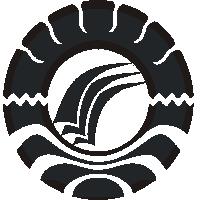 PENINGKATAN HASIL BELAJAR MATEMATIKA  MELALUI PEMBELAJARAN MATEMATIKA REALISTIK  PADASISWA KELAS V SDN BONTOMAERO IIKECAMATAN  BAJENGKABUPATEN GOWASKRIPSIDiajukan untuk Memenuhi Sebagian Persyaratan Guna Memperoleh Gelar Sarjana Pendidikan (S.Pd) pada Program Studi Pendidikan Guru Sekolah Dasar Strata Satu (S1) Fakultas Ilmu Pendidikan Universitas Negeri MakassarOleh:MARDIANTI074 704 269PROGRAM STUDI PENDIDIKAN GURU SEKOLAH DASARFAKULTAS ILMU PENDIDIKANUNIVERSITAS  NEGERI MAKASSAR2012PERSETUJUAN PEMBIMBINGSkripsi dengan Judul: “Peningkatan Hasil Belajar Matematika Melalui Pembelajaran Matematika Realistik Pada Siswa Kelas V SDN Bontomaero II Kecamatan Bajeng Kabupaten Gowa”Atas Nama :Nama	: MardiantiNIM	: 074 704 269Kelas	: B.83Prodi	: PGSD / S1Fakultas	: Ilmu PendidikanSetelah diperiksa dan diteliti, telah memenuhi syarat untuk diujikan.          Makassar,      Januari 2012Pembimbing  I					        Pembimbing  II   Dra. Hj. Djohara Nonci, M.Si		                Drs. Muh. Faisal, M.Pd     NIP. 19551231 198511 2 001		         	    NIP. 19621205 198803 1 003Disahkan olehKetua UPP PGSD Tidung FIP UNMDrs. Muslimin, M.EdNIP. 19610224 198703 1 003PENGESAHAN UJIAN SKRIPSISkripsi atas Nama: Mardianti, Nim: 074704269, Judul: Peningkatan Hasil Belajar Matematika Melalui Pembelajaran Matematika Realistik Pada Siswa Kelas V SDN Bontomaero II Kecamatan Bajeng Kabupaten Gowa diterima oleh panitia ujian skripsi Fakultas Ilmu pendidikan Universitas Negeri Makassar dengan SK Dekan   No. 8523/UN36.4/PP/2011 tanggal 5 Desember 2011 untuk memenuhi sebagian persyaratan memperoleh gelar Sarjana Pendidikan pada Program Studi Guru Sekolah Dasar pada hari Jum`at, 30 Desember 2011. Disahkan :		 Dekan Fakultas Ilmu Pendidikan	Prof. Dr. Ismail Tolla, M.Pd	NIP. 19531230 198003 1 005Panitia penguji	:	Ketua	: Drs. Andi Mappicara, M.Pd		(………………..……)                                                                  Sekretaris	: Dr. Hasaruddin Hafid, M.Ed		(…………………..…)Pembimbing I	: Dra. Hj. Djohara Nonci, M.Si		(……………………..)Pembimbing II	: Drs. Muh. Faisal, M.Pd		(……………………..)Penguji I	: Dra. Amrah, S.Pd,. M.Pd		(………………..……)Penguji II	: Drs. M. T. Parumbuan, M.Si		(………………..……)PERNYATAAN KEASLIAN SKRIPSISaya yang bertanda tangan di bawah ini :Nama	:   Mardianti NIM	:   074 704 269Prodi/UPP	:   PGSD FIP UNM Judul	: 	Peningkatan Hasil Belajar Matematika Melalui Pembelajaran Matematika Realistik Pada Siswa Kelas V SDN Bontomaero II Kecamatan Bajeng Kabupaten Gowa.Menyatakan dengan sebenarnya bahwa skripsi yang saya tulis ini benar merupakan hasil karya sendiri dan bukan merupakan pengambilalihan tulisan atau pikiran orang lain yang saya akui sebagai hasil tulisan atau pikiran sendiri.Apabila dikemudian hari terbukti atau dapat dibuktikan bahwa skripsi ini hasil jiplakan, maka saya bersedia menerima sanksi atas perbuatan tersebut sesuai ketentuan yang berlaku.  Makassar,        Januari 2012                Yang Membuat Pernyataan                Mardianti           Nim. 074704269 MOTTOSesungguhnya pertolongan itu bersama kesabaranKesenangan itu bersama kesusahanDan bersama kesulitan itu ada kemudahan Sabar itu seperti namanya, pahit terasaAkan tetapi hasilnya lebih manis daripada maduSesungguhnya sesudah kesulitan itu pasti ada kemudahan.(Al-Jasyyirah)Dengan Segala Kerendahan HatiKuperuntukkan Karya iniKepada Almamater, Bangsa dan AgamakuKepada Ayahanda, Ibunda, dan Saudara-saudariku TercintaSerta Keluarga dan Sahabat-sahabatku yang Tersayangyang dengan Tulus dan Ikhlas Selalu Berdoa dan MembantuBaik Moril Maupun Materil demi Keberhasilan PenulisSemoga Allah SWT Memberikan Rahmat dan KarunianyaABSTRAKMardianti. 2011. Peningkatan Hasil Belajar Matematika Melalui Pendekatan Matematika Realistik Pada Siswa Kelas V SDN Bontomaero II Kecamatan Bajeng Kabupaten Gowa. Skripsi. Dibimbing oleh Dra. Hj. Djohara Nonci, M.Si. dan         Drs. Muh. Faisal, M.Pd. Program Studi Pendidikan Guru Sekolah Dasar Fakultas Ilmu Pendidikan Universitas Negeri Makassar.Rumusan masalah dalam penelitian ini adalah bagaimanakah penerapan pembelajaran matematika Realistik dapat meningkatkan hasil belajar matematika pada siswa kelas V SDN Bontomaero II Kecamatan Bajeng Kabupaten Gowa. Tujuan penelitian ini adalah untuk  mengetahui peningkatan hasil belajar matematika melalui penerapan pembelajaran matematika Realistik pada siswa kelas V SDN Bontomaero II Kecamatan Bajeng Kabupaten Gowa. Pendekatan dalam penelitian ini adalah pendekatan kualitatif dan jenis penelitian ini adalah penelitian tindakan kelas yang dilaksanakan sebanyak dua siklus dan setiap siklus disajikan dua kali pertemuan. Setiap siklus melalui 4 tahap yaitu tahap perencanaan, tahap pelaksanaan, tahap observasi dan tahap refleksi. Dalam kegiatan pelaksanaan ini, peneliti bertindak sebagai guru dan memberikan petunjuk kepada siswa yang mengalami kesulitan dalam pembelajaran dan guru kelas bertindak sebagai observer. Tehnik pengumpulan data dengan menggunakan teknik observasi dan tes. Teknik analisis data yang digunakan adalah analisis data kualitatif yang terdiri dari tiga tahap kegiatan yaitu, mereduksi data, menyajikan data dan menarik kesimpulan. Hasil penelitian ini dapat disimpulkan bahwa pembelajaran dengan menggunakan pembelajaran matematika Realistik dapat meningkatkan hasil belajar siswa pada mata pelajaran matematika di kelas V SDN Bontomaero II Kecamatan Bajeng Kabupaten Gowa. Hal ini dapat dilihat pada siklus I berada pada kategori kurang (K) sedangkan pada siklus II berada pada kategori baik (B).PRAKATAPuji syukur kehadirat Allah SWT, atas rahmat dan hidayah-Nya jualah sehingga penulis dapat menyelesaikan skripsi ini dengan judul: Peningkatan Hasil Belajar Matematika Melalui Pembelajaran Matematika Realistik Pada Siswa Kelas V SDN Bontomaero II Kecamatan Bajeng Kabupaten Gowa.Penulisan skripsi ini merupakan salah satu syarat untuk menyelesaikan studi dan mendapat gelar Sarjana Pendidikan (S.Pd) pada Program Studi Pendidikan Guru Sekolah Dasar Fakultas Ilmu Pendidikan Universitas Negeri Makassar. Penulis menyadari bahwa skripsi ini tidak mungkin terwujud tanpa bantuan dan bimbingan  dari berbagai pihak oleh karena itu penulis menyampaikan ucapan terima kasih kepada Hj. Djohara Nonci, M.Si. selaku pembimbing I dan Drs. Muh. Faisal, M.Pd selaku pembimbing II yang telah memberikan bimbingan dan arahan dengan tulus ikhlas sehingga skripsi ini dapat diselesaikan. Penulis juga menyampaikan ucapan terima kasih kepada :Prof. Dr. Arismunandar, M.Pd. sebagai Rektor Universitas Negeri Makassar yang telah menerima penulis menuntut ilmu di Fakultas Ilmu Pendidikan Universitas Negeri Makassar.Prof. Dr. Ismail Tolla, M.Pd. sebagai Dekan Fakultas Ilmu Pendidikan Universitas Negeri Makassar.Drs. Muslimin, M.Ed. sebagai Ketua Program Studi dan                                         Ahmad Syawaluddin, S.Kom,.M.Pd selaku sekretaris Program Studi PGSD Fakultas Ilmu Pendidikan Universitas Negeri Makassar.Dosen PGSD UPP Tidung yang telah memberikan berbagai macam ilmu pengetahuan yang tak ternilai dibangku kuliah.Ibu Kepala Sekolah dan guru beserta staf SDN Bontomaero II Kecamatan Bajeng Kabupaten Gowa yang telah membantu dalam pengumpulan data selama diadakan penelitian.Ibunda Sumiati dan Ayahanda Muh. Amri selaku orang tua penulis yang selalu membimbing, memotivasi, dan menyertai penulis dengan doa selama melaksanakan pendidikanTeman-teman seangkatan di UPP PGSD Tidung kebersamaan bersama kalian menjadi makna sangat berarti bagi penulis.Siswa Kelas V SDN Bontomaero II Kecamatan Bajeng Kabupaten Gowa, selaku subjek penelitian yang telah ikut serta dalam penelitian ini.Atas bantuan dari berbagai pihak, penulis hanya dapat memanjatkan doa kehadirat Allah SWT, semoga segala bantuan yang telah diberikan mendapat pahala. Dan dengan segala kerendahan hati penulis menyadari masih banyak terdapat kekurangan-kekurangan dalam penyusunan skripsi ini, sehingga penulis mengharapkan adanya saran dan kritik yang bersifat membangun dari semua pihak demi kesempurnaan skripsi ini. Akhirnya semoga skripsi ini dapat bermanfaat bagi semua, Amin ya Robbal Alamin.                                                                                                   Makassar,       Januari 2012Penulis,DAFTAR ISIHlm.Halaman SampulHalaman Judul 	..	iHalaman Persetujuan Pembimbing	...	iiPernyataan Keaslian Skripsi 	...	iii  Motto	...  	ivAbstrak	...  	v Kata Pengantar 	...  	viDaftar Isi 	... 	ixDaftar Tabel 	...  	xiDaftar Gambar/Bagan 	...  	xiiDaftar Lampiran 	...  	xiiiBAB I    PENDAHULUAN Latar Belakang 	.....  	1Rumusan Masalah 	.....  	4Tujuan Penelitian 	.....  	5Manfaat Penelitian 	.....	5BAB II   KAJIAN PUSTAKA, KERANGKA PIKIR, Dan HIPOTESIS TINDAKANKajian Pustaka 	..	6Kerangka Pikir 		19Hipotesis Penelitian 		21BAB III  METODE PENELITIANPendekatan dan Jenis Penelitian		22Fokus Penelitian		23Setting dan Subjek Penelitian		23Desain penelitian 		24Tehnik dan Prosedur Pengumpulan Data 		28Tehnik Analisis Data dan Indikator Keberhasilan 		29BAB IV  HASIL PENELITIAN DAN PEMBAHASANHasil Penelitian dan Pembahasan 		31  Pembahasan Hasil Penelitian 		58BAB V   PENUTUPKesimpulan 		63  Saran 		63Daftar Pustaka  		65  Lampiran-Lampiran 		67  Riwayat Hidup 		129DAFTAR TABELTabel					     Judul			                     Hlm.3.1  Indikator Keberhasilan Penelitian 		30 4.1  Data Hasil Observasi Kegiatan Guru pada Siklus I   		38 4.2  Data Hasil Observasi Kegiatan Siswa pada Siklus I   	      40 4.3  Data Deskripsi Frekuensi Nilai Tes Formatif Siklus I   		424.4  Data Deskripsi Ketuntasan Hasil Belajar Siklus I  		43 4.5  Data Hasil Observasi Kegiatan Guru pada Siklus II   		51 4.6  Data Hasil Observasi Kegiatan Siswa pada Siklus II   	      53 4.7  Data Deskripsi Frekuensi Nilai Tes Formatif Siklus II   		554.8  Data Deskripsi Ketuntasan Hasil Belajar Siklus II  		56 DAFTAR GAMBAR/BAGANGambar/Bagan			     Judul	                                             Hlm.2.1.  Kerangka Pikir Penelitian 		19                                                                  3.1.  Alur Tindakan Tiap Siklus dalam Penelitian 		25                                         DAFTAR LAMPIRANLampiran				     Judul				         Hlm.Rencana Pelaksanaan Pembelajaran Siklus I 		68Rencana Pelaksanaan Pembelajaran Siklus II 		78Soal Tes Formatif Siklus I 	..	86 Soal Tes Formatif Siklus II 	..	91Lembar Kerja Siswa Siklus I 	..	95Lembar Kerja Siswa Siklus II 	..	97Hasil Observasi Pembelajaran Aspek Guru Siklus I 		99Hasil Observasi Pembelajaran Aspek Guru Siklus II  ...		103Hasil Observasi Pembelajaran Aspek Siswa Siklus I 	..	110Hasil Observasi Pembelajaran Aspek Siswa Siklus II 	..	116Hasil Tes Formatif Siswa dalam Pembelajaran 	..	122Dokumetasi Penelitian 	..	126Lembar Pengesahan Penelitian ProposalSurat Ijin Penelitian dari Universitas Negeri Makassar Surat Ijin Penelitian dari Pemerintah Sulawesi SelatanSurat Ijin Penelitian dari Pemerintah Kab. GowaSurat Keterangan Telah Melaksanakan Penelitian